Can I research the characteristics that make a plant adapted to its environment?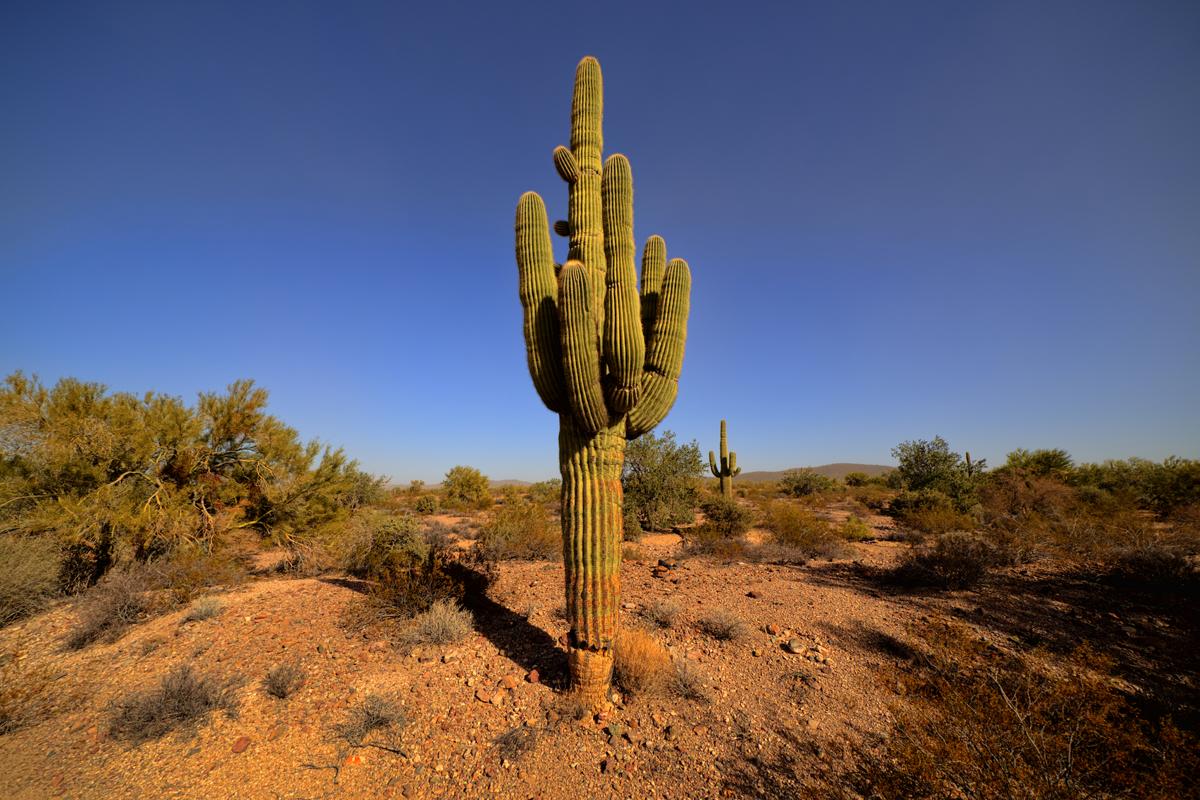 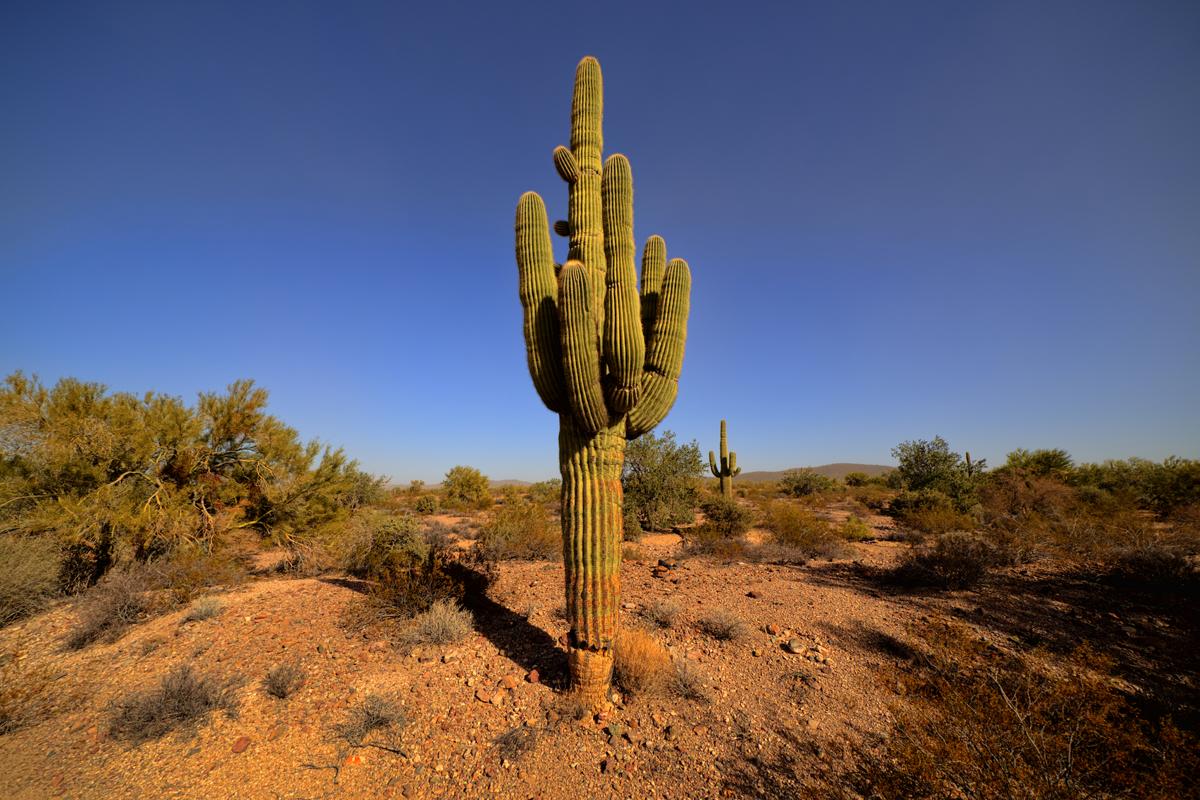 